                                                                                                            ПРОЕКТ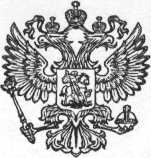 Российская ФедерацияБрянская областьКлимовский районНовоюрковичская сельская администрация ПОСТАНОВЛЕНИЕот «     » декабря 2021 г.                                    №Об утверждении Положения «Об организации и осуществлениипервичного воинского учета граждан»на территории Новоюрковичского сельского поселенияВ соответствии с Конституцией Российской Федерации, федеральными законами 1996 г. № 61-ФЗ «Об обороне», 1997 г. № 31-ФЗ «О мобилизационной подготовке и мобилизации в Российской Федерации», 1998 г. № 53-ФЗ «О воинской обязанности и военной службе», 2003 г. № 131-ФЗ «Об общих принципах организации местного самоуправления в Российской Федерации», постановлением Правительства Российской Федерации от 27 ноября 2006 г. № 719 «Об утверждении Положения о воинском учете», Устава поселения.ПОСТАНОВЛЯЮ1. Утвердить Положение «Об организации и осуществлении первичного воинского учета на территории Новоюрковичского поселения» (прилагается).2.Утвердить должностные обязанности работника военно-учетного стола (прилагается).3. Постановление  №  38 от   30.12.2019 г считать утратившим силу.                                                                                                                                                                                                                                           4.Контроль за исполнением настоящего постановления возложить на старшего инспектора Кулаго Г.В.И.о  главы  Новоюрковичскойсельской администрации:                                                                     О.В. ОсокинаФункциональные обязанностиспециалиста по воинскому учетуНовоюрковичская сельская  администрация Новоюрковичского сельского поселения Климовского района Брянской области                                   (наименование ОМСУ поселения)           1. Инспектор  ВУР  по осуществлению первичного воинского учета             (наименование должности ВУР)Новоюрковичского сельского поселения Новоюрковичской сельской администрации   Климовского района Брянской области назначается (наименование  поселения)на должность и освобождается от должности распоряжением Главы администрации  Новоюрковичского  сельского поселения (далее – Глава ОМСУ)                                                         (наименование  поселения)  в порядке, установленном Трудовым кодексом Российской Федерации.     2. Инспектор  ВУР   по осуществлению первичного воинского учета              (наименование должности ВУР)подчиняется непосредственно Главе  администрации Новоюрковичского сельского поселения  (наименование  поселения)          3. Инспектор  ВУР   в своей деятельности по осуществлению                      (наименование должности ВУР)первичного воинского учета граждан руководствуется Конституцией Российской Федерации, федеральными Законами Российской Федерации:   №   61-ФЗ   «Об   обороне»,   от   26.02.1997г.,   №   31-ФЗ   «О мобилизационной подготовке и мобилизации в Российской Федерации», № 53-ФЗ «О воинской обязанности и военной службе», «Положением о воинском учете», утвержденным   постановлением  Правительства  Российской   Федерации  от 27.11.2006г. № 719, «Инструкцией по обеспечению функционирования системы воинского учета граждан Российской Федерации», утвержденной  приказом Министра обороны Российской   Федерации  от 18.07.2014 года № 495, «Инструкцией по бронированию на период мобилизации и на военное время граждан Российской Федерации, пребывающих в запасе Вооруженных сил Российской     Федерации,  федеральных  органов исполнительной  власти, имеющих    запас,    и работающих в органах государственной власти, органах местного самоуправления и организациях», законами и иными правовыми актами Брянской области,  Климовского района, Положением                                          (наименование  муниципального района)«Об организации  и осуществлении первичного воинского учета граждан  на территории  Новоюрковичского сельского поселения, и настоящей должностной инструкцией                         (наименование  поселения)4.  Инспектор  ВУР      имеет право:                            (наименование должности ВУР)-  вносить предложения по запросу и получению в установленном порядке необходимых   материалов   и    информации    от   федеральных   органов государственной    власти,    органов    исполнительной    власти    Брянской области,   Климовского  района,  а также от учреждений и организаций                         (наименование муниципального района)независимо от организационно-правовых форм и форм собственности;- вносить предложения по организации оповещения граждан и оповещать их о вызовах (повестках) отдела военного комиссариата  (Новозыбковского городского  округа, города Злынка, Злынковского  и Климовского  районов  Брянской области); - осуществлять прием граждан по вопросам воинского учета;-  запрашивать и получать от структурных подразделений (должностных лиц) администрации  Новоюрковичского сельского поселения аналитические материалы, предложения по свободным планам мероприятий и информацию об их выполнении, а также другие  материалы,  необходимые для  эффективного  выполнения возложенных по осуществлению первичного воинского учета задач;-  организовать взаимодействие в установленном порядке и обеспечивать переписку с федеральными органами исполнительной власти, органами исполнительной    власти    Брянской области, Климовского района ,                                                                   ( муниципального района)объединениями,  а также  с организациями по вопросам, первичного воинского учета. 5. Инспектор  ВУР   обязан:                       (наименование должности ВУР)5.1. Осуществлять постановку (снятие) граждан на воинский учет:- проверять наличие и подлинность военных билетов (временных удостоверений, выданных взамен военных билетов, справок взамен военных билетов) или удостоверений граждан, подлежащих призыву на военную службу, а также подлинность записей в них, наличие мобилизационных предписаний, отметок о снятии граждан с воинского учета по прежнему месту жительства и постановке офицеров запаса и граждан, подлежащих призыву на военную службу, на воинский учет в отделе военного комиссариата по новому месту жительства, отметок в паспортах граждан Российской Федерации об их отношении к воинской обязанности, жетонов с личными номерами Вооруженных Сил Российской Федерации;- оповещать офицеров запаса и призывников, а также, в случае невозможности оформления постановки граждан на воинский учет, солдат, сержантов и прапорщиков запаса о необходимости личной явки в отдел военного комиссариата для постановки (снятия) на  воинский учет;- уточнять сведения граждан  о семейном положении, образовании, месте работы, должности, месте жительства или месте временного пребывания и другие необходимые сведения, содержащиеся в документах граждан, принимаемых на воинский учет;- заполнять документы первичного воинского учета граждан; - представлять в отдел военного комиссариата для оформления постановки (снятия) граждан на воинский учет военные билеты (временные удостоверения, выданные взамен военных билетов, справки взамен военных билетов), а так же алфавитные и учетные карточки прапорщиков, мичманов, старшин, сержантов, солдат и матросов запаса, прибывших на новое место жительства, состоявших на воинском учете по прежнему месту жительства в другом отделе военного комиссариата;  -  обеспечивать учет и сохранность, полученных от граждан под расписку, военных билетов (временных удостоверений, выданного взамен военного билета, справок взамен военных билетов); - сообщать в отдел военного комиссариата сведения о гражданах, снятых с воинского учета, в том числе убывших без снятия, а также сведения об обнаружении в военных билетах (временных удостоверениях, выданных взамен военных билетов), удостоверениях граждан, подлежащих призыву на военную службу и мобилизационных предписаниях неоговоренных исправлений, неточностей, подделок и неполного количества листов;- хранить документы первичного воинского учета граждан, снятых с воинского учета, до очередной сверки с учетными данными отдела военного комиссариата, после чего уничтожают их в установленном порядке.5.2. Поддерживать и обеспечивать  поддержание в актуальном состоянии сведений, содержащихся в документах первичного воинского учета:- осуществлять первичный воинский учет граждан, пребывающих в запасе, и граждан, подлежащих призыву на военную службу, проживающих или пребывающих (на срок более 3 месяцев) на территории поселения;- выявлять совместно с органами внутренних дел граждан, проживающих или пребывающих (на срок более 3 месяцев) на территории поселения и подлежащих постановке на воинский учет;- вести учет организаций, находящихся  на территории поселения, и контролировать ведение в них воинского учета;- сверяют не реже 1 раза в год документы первичного воинского учета с документами воинского учета соответствующих отделов военных комиссариатов и организаций, а также с карточками регистрации и домовыми книгами;- уточнять сведения, содержащиеся в документах первичного воинского учета, и своевременно вносить изменения при личной явке граждан, по сообщениям территориальных органов ЗАГС, МСЭ, ФМС, следственных органов и судов; - разъяснять должностным лицам организаций и гражданам их обязанности по воинскому учету, мобилизационной подготовке и мобилизации, и осуществлять контроль их исполнения, а также информировать их об ответственности за неисполнение указанных обязанностей;- в 2-недельный срок сообщают о внесенных изменениях в отдел военного комиссариата  (Новозыбковского городского  округа, города Злынка, Злынковского  и Климовского  районов  Брянской области);- оповещать граждан о вызовах (повестках) отдела военного комиссариата;- представлять в отдел военного комиссариата сведения о случаях неисполнения должностными лицами организаций и гражданами обязанностей по воинскому учету, мобилизационной подготовке и мобилизации;- осуществлять сбор информации о прохождении гражданами медицинского обследования при первоначальной постановке на воинский учет, призыве или поступлении на военную службу по контракту, поступлении в мобилизационный людской резерв, поступлении в военные профессиональные образовательные организации и военные образовательные организации высшего образования, призыве на военные сборы, медицинского переосвидетельствования ранее признанных ограниченно годными к военной службе по состоянию здоровья.5.3. Хранить документы первичного воинского учета в машинописном и электронном видах в порядке, исключающем доступ к ним посторонних лиц.5.4. Ежегодно, до 1 февраля, представлять в отдел военного комиссариата (Новозыбковского городского  округа, города Злынка, Злынковского  и Климовского  районов  Брянской области)отчеты о результатах осуществления первичного воинского учета в предшествующем году;5.5.   Ежегодно представляет в отдел военного комиссариата           (Новозыбковского городского  округа, города Злынка, Злынковского  и Климовского  районов  Брянской области)       до 1 октября списки юношей 15- и 16-летнего возраста;5.6.   Ежегодно представляет в отдел военного комиссариата  (Новозыбковского городского  округа, города Злынка, Злынковского  и Климовского  районов  Брянской области)            до 1 ноября списки юношей, подлежащих первоначальной постановке на воинский учет в следующем году;5.7. Непосредственно участвовать в целевом использовании субвенций, выделяемых для организации осуществления первичного воинского учета;5.8. Участвует в совещаниях, семинарах, занятиях и других мероприятиях, проводимых по вопросам воинского учета граждан.Глава Новоюрковичской сельской администрации                                   ______________  Н.П. Прокопенко                                                                                                         М.П.«_____» _____________ 20__г. Ознакомлен:             ______________________________  «_____» _____________ 20__г.ПОЛОЖЕНИЕ«Об организации  и осуществлении первичного воинского учета граждан  на территории  Новоюрковичского сельского поселения».1. ОБЩИЕ ПОЛОЖЕНИЯ1.1. Для осуществления первичного воинского учета в администрации в Новоюрковичском сельском поселении, при наличии на воинском учете более 500 человек, содержится один освобожденный работник      инспектор  ВУР     (наименование должности ВУР)1.2.    Инспектор  ВУР   в своей деятельности руководствуется               (наименование должности ВУР)                                         Конституцией Российской Федерации, федеральными Законами Российской Федерации:   №   61-ФЗ   «Об   обороне»,   от   26.02.1997г.,   №   31-ФЗ   «О мобилизационной подготовке и мобилизации в Российской Федерации», № 53-ФЗ «О воинской обязанности и военной службе», «Положением о воинском учете», утвержденным   постановлением  Правительства  Российской   Федерации  от 27.11.2006г. № 719, «Инструкцией по обеспечению функционирования системы воинского учета граждан Российской Федерации», утвержденной  приказом Министра обороны Российской   Федерации  от 18.07.2014 года № 495, «Инструкцией по бронированию на период мобилизации и на военное время граждан Российской Федерации, пребывающих в запасе Вооруженных сил Российской     Федерации,  федеральных  органов исполнительной  власти, имеющих    запас,    и работающих в органах государственной власти, органах местного самоуправления и организациях», законами и иными правовыми актами Брянской области, органа местного самоуправления , а также настоящим Положением.2. ОСНОВНЫЕ ЗАДАЧИ2.1.    Основными задачами военно-учетной работы являются:- обеспечение исполнения гражданами воинской обязанности, установленной федеральными законами «Об обороне», «О воинской обязанности и военной службе», «О мобилизационной подготовке и мобилизации в Российской Федерации»;- документальное оформление сведений  воинского учета о гражданах, состоящих на воинском учете;-  анализ количественного состава и качественного состояния призывных мобилизационных людских ресурсов для эффективного использования в интересах обеспечения обороны страны и безопасности государства;-  проведение плановой работы по подготовке необходимого количества военно-обученных   граждан,   пребывающих   в   запасе   для   обеспечения мероприятий   по  переводу  Вооруженных  Сил   Российской   Федерации, других войск, воинских формирований и органов с мирного на военное время в период мобилизации и поддержание их укомплектованности на требуемом уровне в военное время.3. ФУНКЦИИ3.1.   Обеспечивать выполнение функций, возложенных на администрацию  Новоюрковичском  сельском поселении в повседневной деятельностипо первичному воинскому учету, воинскому учету и   бронировании,   граждан,   пребывающих   в   запасе,   из   числа работающих в администрации Новоюрковичского сельского поселения.3.2.    Осуществлять первичный воинский учет граждан, пребывающих в запасе, и граждан, подлежащих призыву на военную службу, проживающих или пребывающих (на срок более 3 месяцев), в том числе учитываются лица, не имеющие регистрации по месту жительства и (или) месту пребывания на территории Новоюрковичского сельского поселения.3.3.   Выявлять совместно с органами внутренних дел граждан, проживающих или пребывающих (на срок более 3 месяцев), в том числе не имеющих регистрации по месту жительства и (или) по месту пребывания на территории Новоюрковичского сельского поселения и подлежащих постановке на воинский учет.3.4. Вести учет организаций, находящихся на территории Новоюрковичского сельского поселении, и контролировать ведение в них воинского учета. 3.5.    Сверять не реже 1 раза в год документы первичного воинского учета с документами воинского учета военного комиссариата по муниципальному образованию, организаций, а также с карточками регистрации и похозяйственными книгами (домовыми книгами).3.6.    По указанию отдела ВКО по  муниципальному образованию оповещать граждан о вызовах в отдел ВКО.3.7.      Своевременно   вносить  изменения   в   сведения,   содержащиеся   в документах первичного воинского учета, и в 2-недельный срок сообщить о внесенных изменениях в отдел ВКО по муниципальному образованию.3.8.  Представлять в военный комиссариат ежегодно до 1 октября списки граждан мужского пола, достигших возраста 15 лет, и граждан мужского пола, достигших возраста 16 лет, а до 1 ноября - списки граждан мужского пола, подлежащих первоначальной постановке на воинский учет в следующем году, по форме, установленной Положением о воинском учете. 3.9. Разъяснять должностным лицам организаций и гражданам их обязанности по воинскому учету, мобилизационной подготовке и мобилизации, установленные законодательством Российской Федерации и настоящим Положением, осуществляют контроль их исполнения, а также информируют об ответственности за неисполнение указанных обязанностей.3.10. Представлять в военные комиссариаты сведения о случаях неисполнения должностными лицами организаций и гражданами обязанностей по воинскому учету, мобилизационной подготовке и мобилизации.3.11 Ежегодно, до 1 февраля, представлять в военные комиссариаты отчеты о результатах осуществления первичного воинского учета в предшествующем году.           3.12  Вести и хранить документы первичного воинского учета в машинописном и электронном видах в порядке и по формам, которые определяются Министерством обороны Российской Федерации. 4. ПРАВА4.1.    Для плановой и целенаправленной работы  ВУС имеет право:-  вносить предложения по запросу и получению в установленном порядке необходимых   материалов   и    информации    от   федеральных   органов государственной    власти,    органов    исполнительной    власти    Брянской области,    Климовского района , а также от учрежденийи организаций независимо от организационно-правовых форм и форм собственности;- вносить предложения по организации оповещения граждан и оповещать их о вызовах (повестках) отдела военного комиссариата муниципального образования; - осуществлять прием граждан по вопросам воинского учета;-  запрашивать и получать от структурных подразделений (должностных лиц) администрации Новоюрковичского сельского поселения аналитические материалы, предложения по свободным планам мероприятий и информацию об их выполнении, а также другие  материалы,  необходимые для  эффективного  выполнения возложенных по осуществлению первичного воинского учета задач;-  организовать взаимодействие в установленном порядке и обеспечивать переписку с федеральными органами исполнительной власти, органами исполнительной    власти    Брянской области, Климовского района,            общественными объединениями,  а также  с организациями по вопросам, первичного воинского учета.5. РУКОВОДСТВО5.1. Возглавляет ВУС старший инспектор назначается на должность и освобождается от должности Главой администрации  Новоюрковичского сельского поселения  по согласованию с отделом ВКО по муниципальному образованию.5.2. В случае отсутствия  военно-учётного работника по уважительным причинам (отпуск, временная нетрудоспособность, командировка) его замещает  должностное лицо, назначенное Главой Новоюрковичского сельского поселения.          Документы, картотеки и т.д. передаются по акту. Глава Новоюрковичскойсельской администрации                            ______________      Н.П. Прокопенко     «СОГЛАСОВАНО»    Военный комиссариат   (Новозыбковского городского  округа, города Злынка, Злынковского  и Климовского  районов  Брянской области)________________ Д.Ю. Репников «__» ____________ 20___год.«Утверждаю»Глава Новоюрковичской сельской администрации Климовского районаБрянской облсти    _______________  Н.П.Прокопенко« ___ »  ____________20___  г.